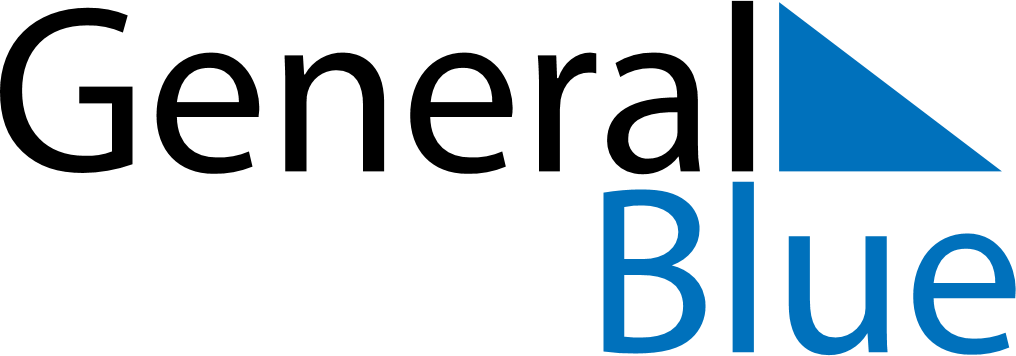 November 2018November 2018November 2018November 2018November 2018November 2018GuamGuamGuamGuamGuamGuamSundayMondayTuesdayWednesdayThursdayFridaySaturday123All Souls’ Day4567891011121314151617Veterans DayVeterans Day (substitute day)18192021222324Thanksgiving DayDay after Thanksgiving Day252627282930NOTES